江苏益路昇新材料有限公司土壤固化剂抗水强基新材料简介公司简介江苏益路昇新材料有限公司成立于2019年6月，落户于国家级南京经济技术开发区兴智科技园B栋20层，是专业从事大宗固体废弃物循环再生应用的科技型企业。2022年通过了江苏省工程建设企业技术标准《路昇高分子固化土壤外加剂应用技术规程》。——新型道路抗水强基材料——废弃土方、建筑垃圾、一般固废资源化利用——治沙、治淤、土壤修复优先方案产品简介江苏益路昇新材料有限公司自主研发、生产的路昇土壤固化稳定高分子新材料，可广泛应用于各类不同土壤的加固和成型，促使土壤胶团表面电流降能，将土壤中大量的游离水以结晶水的形式固定下来。路昇材料与土壤混合后通过凝胶作用、电化学作用、结晶作用和离子交换反应、聚合反应等形式来改变土壤的工程性质，使颗粒趋于凝聚、电解质浓度增强、体积膨胀，从而最大程度地填充土壤孔隙，在压实作用下形成整体结构，使固化土易于压实和更加稳固，达到常规方法难以达到的压密度，并提高其强度、密实度、回弹模量、弯沉值、CBR、剪切强度等性能，满足并超越各类路用技术指标要求。具有固化早期强度高，后期强度增长稳定，抗水性极强等特点。适用领域：道路基层、荒山复绿、土壤修复、轨道交通基层、机场跑道码头、抑制扬尘、河道治理、生态农业、清淤工程、场地硬化、水利堤坝、军用设施、铁路基层、安监安防等诸多工程领域。亦针对铁路建设中的临时道路和堆场。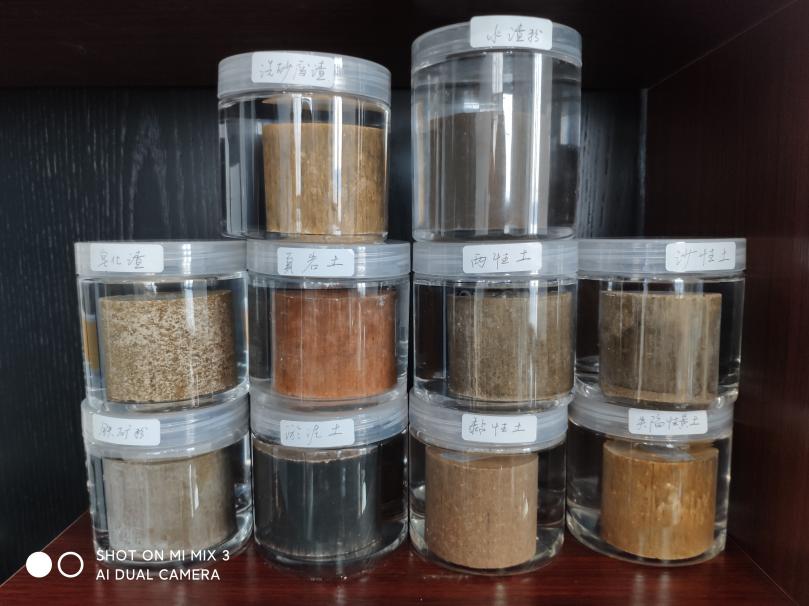 产品优势资质与专利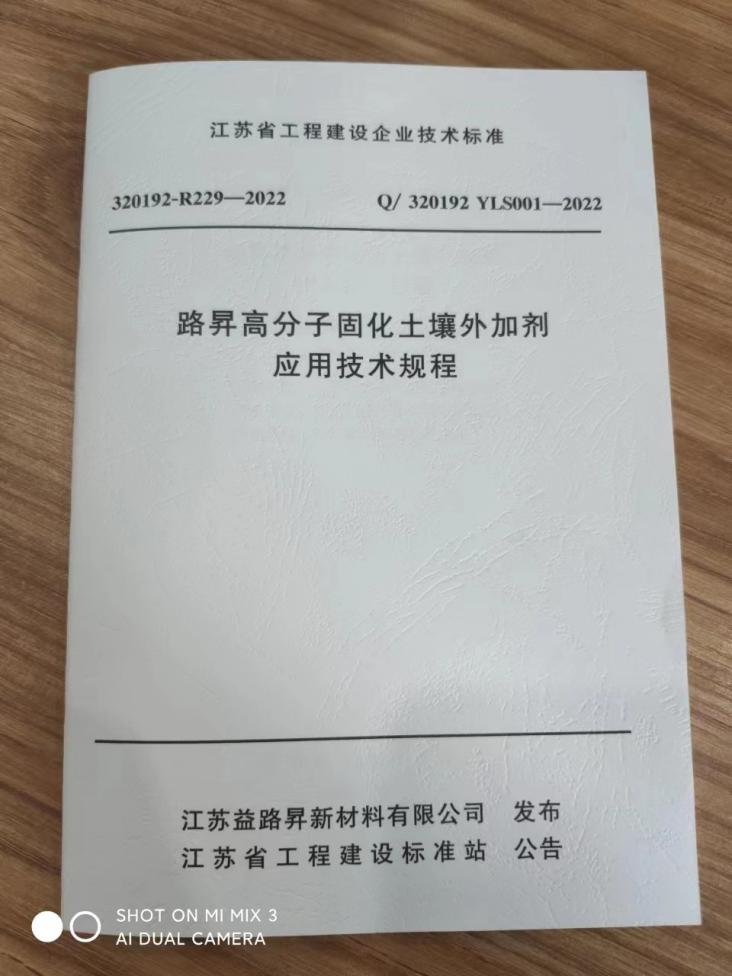 江苏省工程建设企业技术标准《路昇高分子固化土壤外加剂应用技术规程》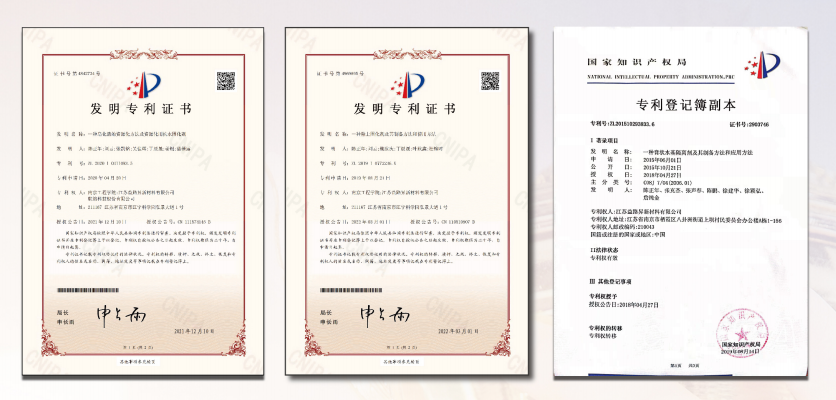 《一种膏状水基隔离剂及其制备方法和应用方法》ZL.201510293833.6《一种环保型粘土固化剂及其制备方法和使用方法》201910772236.X《一种皂化渣的资源化方法及资源化用抗水固化剂》202010311093.5产品报价联系方式厂家：江苏益路昇新材料有限公司地址：南京市经济技术开发区兴智科技园C栋2205邮箱：527715085@qq.com     联系电话：刘先生 13002560255序号优势优势说明1废土再利用施工过程产生的废土，就地转化为可用资源，降低运输和处理成本。2造价成本低相比于水稳，造价成本可节约30%，同时，建设成本和维护成本低廉，节省大量外运筑路材料和运费。大幅减少道路建设综合投资，经济效益高。3施工周期快施工工艺简单，减少基层施工工程量，采用路拌和厂拌施工，整平、碾压完成，铺设沥青面层后即可通车，社会效益好。4节能减排，生态环保环保材料，对周围环境无污染，不用开山炸石挖河采砂，保护生态环境；使用一吨高分子材料可节省约7000吨矿石的开采量。5使用寿命长所建成的道路质量高，抗水性、抗渗透性和防潮功能极强，可降低日后道路维修费用约60%。6产品“三高”高强度、高承载力、高稳定性。路昇™材料承载比（CBR 值）达250%， 相当于石灰稳定颗粒料基层的3-5倍，具有很强的抗弯拉、抗渗、抗冻涨、抗翻浆能力，稳定性超高。7可直接铺沥青施工结束可以及时摊铺沥青，弯沉值检测沥青面层即可。序号产品名称重量单位单价备注1路昇固化剂吨30万不含税2路昇强化剂吨8万不含税